СПА-тур в АдыгеюМинск – Бобруйск / Гомель – Майкоп – Краснодар – Ростов-на-Дону – Минск Программа тураДень 1. Отправление из Минска17:00 отправление из Минска. Возможна посадка в Бобруйске и Гомеле. Ночной переезд.День 2. Ночлег в отеле.Прибытие в Майкоп в вечернее время. Размещение в отеле. Отдых.День 3. Экскурсия по Майкопу, термальные источники, водопады РуфабгоЗавтрак в отеле.Обзорная экскурсия по Майкопу, в ходе которой Вы увидите:Центральный парк;Соборную мечеть;Площадь Дружбы с одноименным монументом;Одну из главных достопримечательностей города - монумент "Единение и Согласие";Красные корпуса знаменитого Пивоваренного завода.Также вы посетите Национальный музей Республики Адыгея. Побывав в музее, Вы увидите историю Адыгского народа, исследуете артефакты, свидетельствующие о богатой и загадочной истории земель Адыгеи. Здесь собранно более 300 000 артефактов и у каждого из них своя история, своя тайна и значение. Посетив Национальный музей Майкопа, гости Адыгеи едут в сторону Лаго-Наки, именно здесь, в горах, выстраивается этот необъятный пазл, где услышанные рассказы в музее и артефакты лежащие под стеклом, срастаются с увиденными пейзажами гор.Дегустация адыгейского сыра и мёда.Увлекательная прогулка вдоль водопадов Руфабго - посещение водопадов Шум, Каскадный, Сердце Руфабго и Девичья коса. Они расположены один за другим, на одной реке, но они такие разные: высокие, низкие, бурные и полноводные. Удивительные складчатые стены ущелья сложены из известняковых пород и представляют собой замысловатый узор. Когда-то, миллионы лет назад, здесь находился всемирный океан Тетис.Посещение термальных источников. Удовольствия от купания в бассейнах с водой, обладающей целебными свойствами,  добавляют водопады и гидро- и аэромассажи. Глубина взрослых бассейнов - до1,6м, детского –80см. Вода, обогащенная кремнием и серой,  поступает в бассейны с глубины около 1800 метров. Температура воды – от 20 до 40 градусов.Размещение в гостинице. Отдых.День 4. Экскурсия в монастырь, рафтинг, термальные источникиЗавтрак.  Отправление на загородную экскурсию.Отправление на экскурсию в Свято–Михайловский Афонский монастырь. Монастырь уникален своими Монастырскими пещерами и подземными ходами. Особенно прекрасна дорога, ведущая к монастырю - открывается изумительная панорама гор. Плато Лагонаки, вершины Главного Кавказского хребта, Тыбгинского, Чугушского и Фишт-Оштеновского горных узлов отсюда видны как на ладони. Кроме этого, у Вас будет возможность искупаться в животворном источнике Святого Великомученика и Целителя Пантелеймона, находящемуся на склоне горы Физиабго.Уникальное развлечение –  рафтинг на реке Белая. Особенности климата позволяют заниматься рафтингом в Адыгее круглый год, даже зимой. Организуют мероприятия спортивные клубы, в штате которых имеются квалифицированные инструкторы, маршруты тщательно разработаны, сертифицированы и одобрены МЧС. Зимний рафтинг в Адыгее дает возможность насладиться не только процессом сплава, но и любоваться природными достопримечательностями, которые необычайно живописны именно в это время года. В холодное время мы работаем в толстых неопреновых костюмах 8мм. Из своих вещей вам понадобятся толстые шерстяные носки и термобелье.Посещение термальных источников.Возвращение в гостиницу.День 5. Экскурсия в Азишскую пещеру, Лаго-Наки, термальные источникиЗавтрак.Экскурсия в Большую Азишскую пещеру - в ходе экскурсии Вы пройдете 220 метров в недрах пещеры (всего её длина - 690 метров) и увидите величественные "Сталактиты", "Сталагмиты", рост которых не превышает 1 см в 100 лет.Посещение смотровой площадки с невероятным видом на  вершины Большого Кавказа. Это Большой (2 368 м) и Малый (2 237 м) Тхач, Джуга (2 468), "Чёртовы ворота" (975 м), Уруштен (3 020 м), Безымяннуая (3 095 м). Самые лучшие селфи здесь!Отправление на смотровую площадку плато Лаго-Наки – уникальный уголок природы Большого Кавказа, с альпийскими лугами, полюбоваться которым приезжают туристы со всей России. Будет время насладиться шикарными видами, подышать чистейшим горным воздухом и конечно же сделать фото и видео на память. По пути будет остановка – дегустация в сырной лавке и дальнейшая покупка (по желанию) домашних сыров, мёда и других сувениров.Посещение термальных источников.Возвращение в гостиницу.День 6. Экскурсия в Гузерипль, термальные источникиЗавтрак.Экскурсия в высокогорный поселок Гузерипль. Перед въездом в сам поселок вы увидите Гранитный каньон, гору Монах, поселок Хамышки. В поселке Гузерипль, Вам удастся увидеть один из сохранившихся дольменов, посетить интерактивный музей заповедника и подышать свежим горным воздухом.Выезжаем на Партизанскую поляну на берегу Каменного Моря, инструктор познакомит Вас с вершинами коралловых рифов древнего океана Тетис. Здесь можно кататься на лыжах, санках, ватрушках на имеющемся здесь небольшом горнолыжном спуске с подъемником.Посещение термальных источников.День 7. Экскурсия в Гуамское ущелье, посещение парка ГалицкогоЗавтрак. Выселение из номеров.Экскурсия в Гуамское ущелье. Имея длину 3 км и глубину 400 м, ущелье сужается местами до 2 м. Это гигантская каменная щель, сильноизломанная в плане. Неиссякаемое  восхищение  вызывают  обнажения  горных  породпо  сторонам  реки  и  многочисленные небольшие водопады, срывающиеся с отвесныхскал.Поездка по Гуамскому ущелью на раритетном поезде по узкоколейной железной дороге, извилистой лентой проложенной под скалами.Переезд в Краснодар.Посещение парка Галицкого – ультрасовременный, новый парк в Краснодаре, который был открыт в 2017 году. Построен парк силами мецената Сергея Галицкого. Парк Галицкого был построен по уникальному и современному проекту немецкой архитектурной компании. Именно поэтому в данном парке продуманы как детали инфраструктуры, так и элементы благоустройства. Также парк Галицкого отличается интересным и необычным для России дизайном.Переезд в Ростов-на-Дону. Размещение в отеле.День 8. Завтрак в отеле, выселение из номеровПереезд в Минск.День 9. Переезд в МинскПрибытие в утреннее время (8:00-11:00).График выездов и стоимостьВ стоимость входит:проезд на комфортабельном автобусе по маршруту;сопровождение группы;1 ночлег в транзитном отеле (все удобства в номерах);5 ночлегов в отеле в Адыгее в г. Майкоп (все удобства в номерах);завтраки в отелях;4 посещения термальных источников;трансфер и экскурсионное обслуживание на всех объектах по программе тура;Дополнительно оплачивается:Выбор места в автобусе (по желанию) 20 BYN;Медицинская страховка 6-7 у.е;Входные билеты по программе:   –  Подъем на скалу «Утюг» (вид на Плато Лаго-Наки) – 600 RUB;   –  Азишская пещера (700 RUB);   –  Рафтинг (2000 RUB);   –  Гуамское ущелье (800 RUB);   –  Заповедник Гузерипль (300 RUB);   –  Национальный музей (300 RUB);   – Комплекс водопадов Руфабго (600 RUB);– Хаджохская теснина (500/200 RUB).Туристическое агентство «Вит-Орбис» не несет ответственности за изменение программы тура. Туристический оператор оставляет за собой право вносить некоторые изменения в программу тура без уменьшения общего объема и качества услуг, осуществлять замену заявленных отелей на равнозначные (в случае обстоятельств, вызванных причинами, от фирмы не зависящими). Туристический оператор не несет ответственности за задержки, связанные с простоем на границах, пробками на дорогах. Время  прибытия указаны ориентировочно.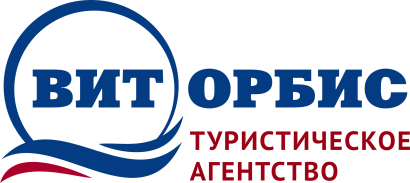          Республика Беларусь 210009                                г. Витебск, пр-т Фрунзе, 38 / ул. Чапаева 4                                                            Тел./факс: +375 (212) 265-500МТС: +375 (29) 5-110-100                     www.vitorbis.com      e-mail: vitorbis@mail.ruВыезд1 взрослыйДети до 14 лет19.01.2024 - 27.01.2024250 $ + 200 BYNСкидка 20 $16.02.2024 - 24.11.2024250 $ + 200 BYNСкидка 20 $22.03.2024 - 30.03.2024250 $ + 200 BYNСкидка 20 $05.04.2024 - 13.04.2024250 $ + 200 BYNСкидка 20 $